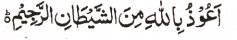 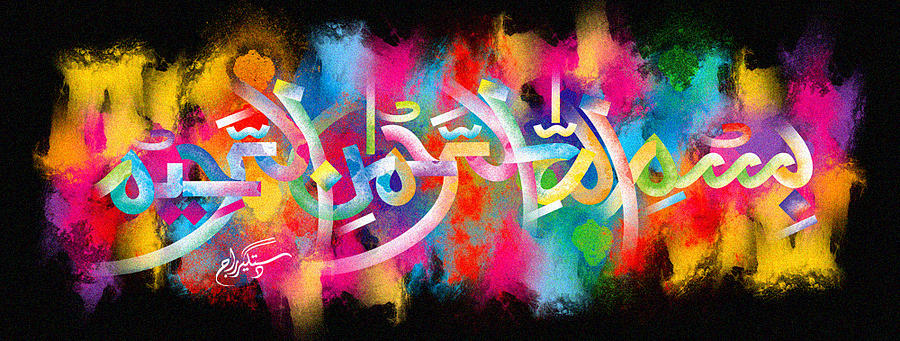 http://dr-umar-azam-islamicmiracles.weebly.com Please see my Site, especially the RESEARCH section and sign my Guest Book with your unique comments.THE NAME OF ALLAH  A STRAWBERRY LEAF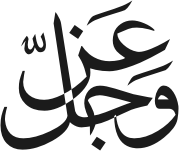 The Exclusive Islamic Miracle Photographs of Dr Umar Elahi AzamFRIDAY 1ST JANUARY 2016Manchester, UK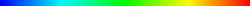 IntroductionThis impression was not at all easy to photograph and I had to discard a number of inefficient photographs.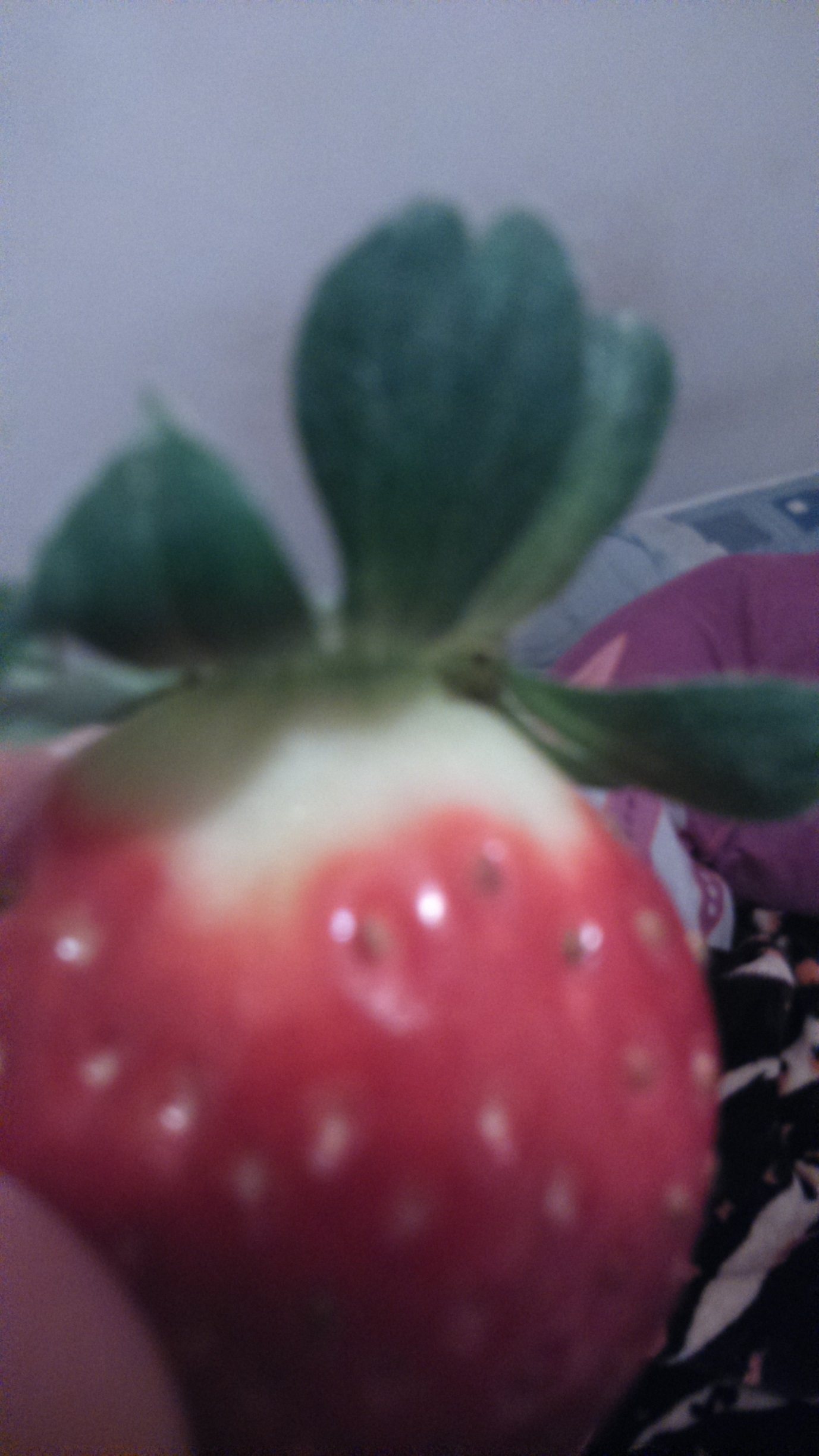 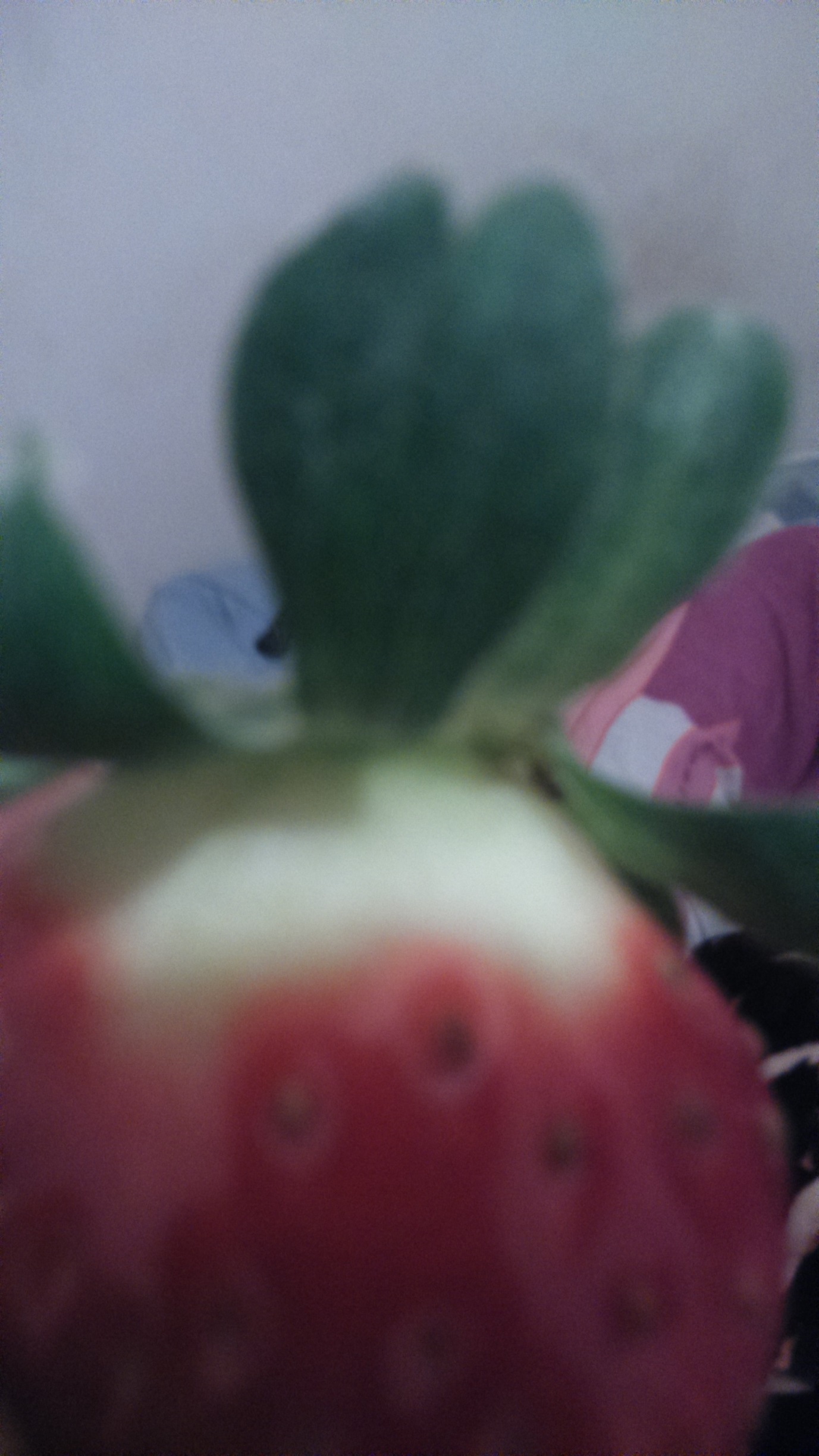 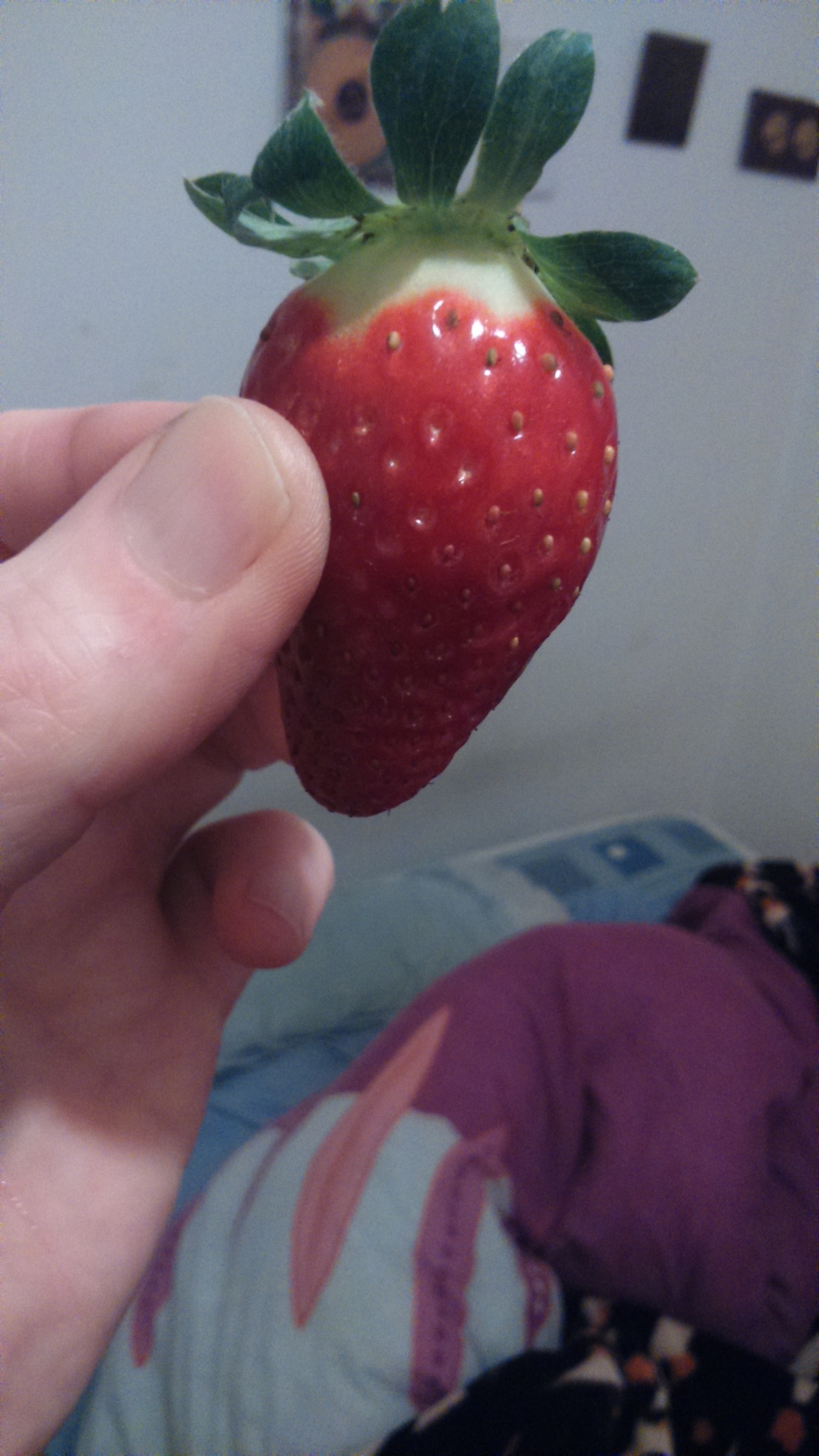 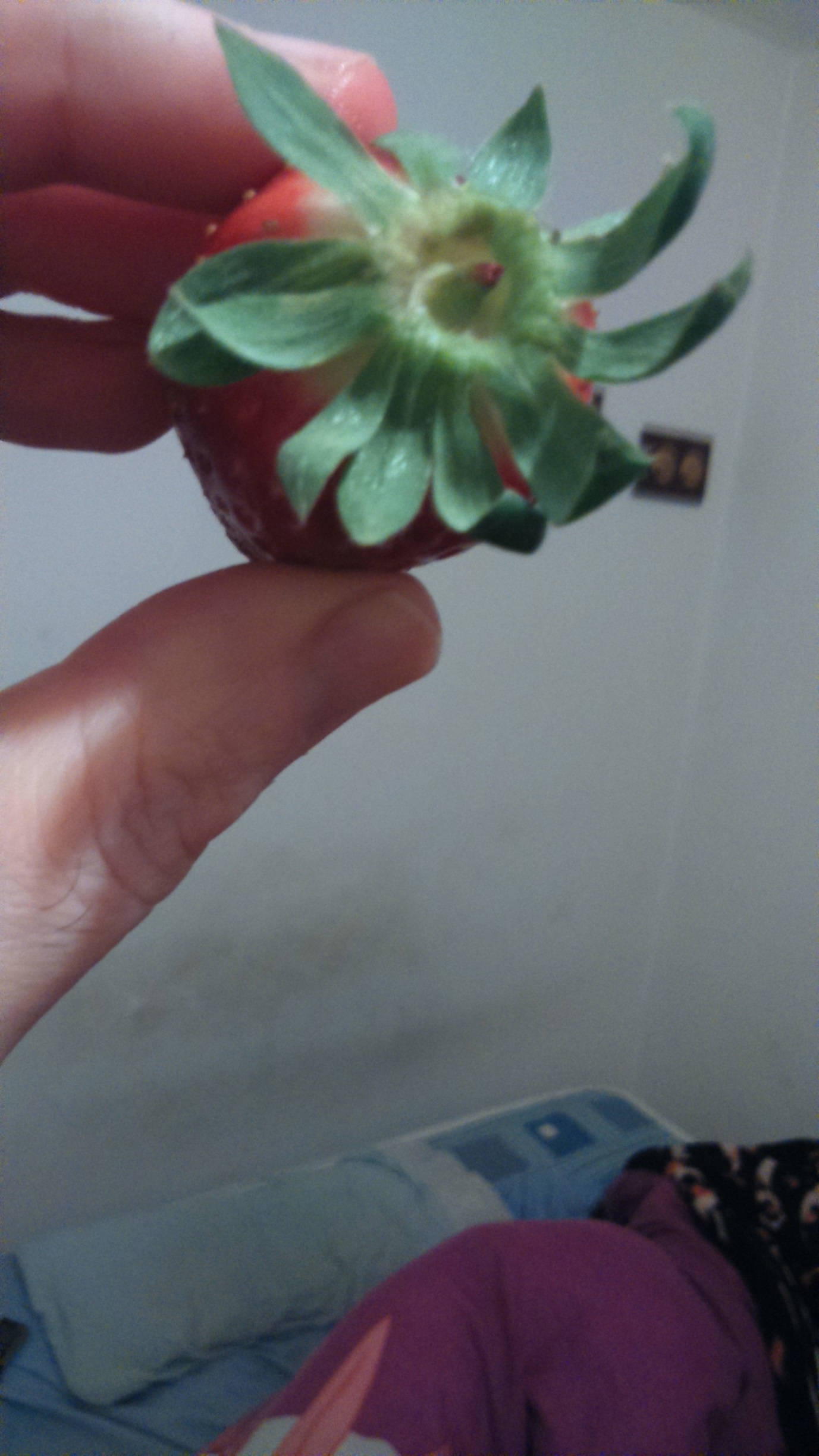 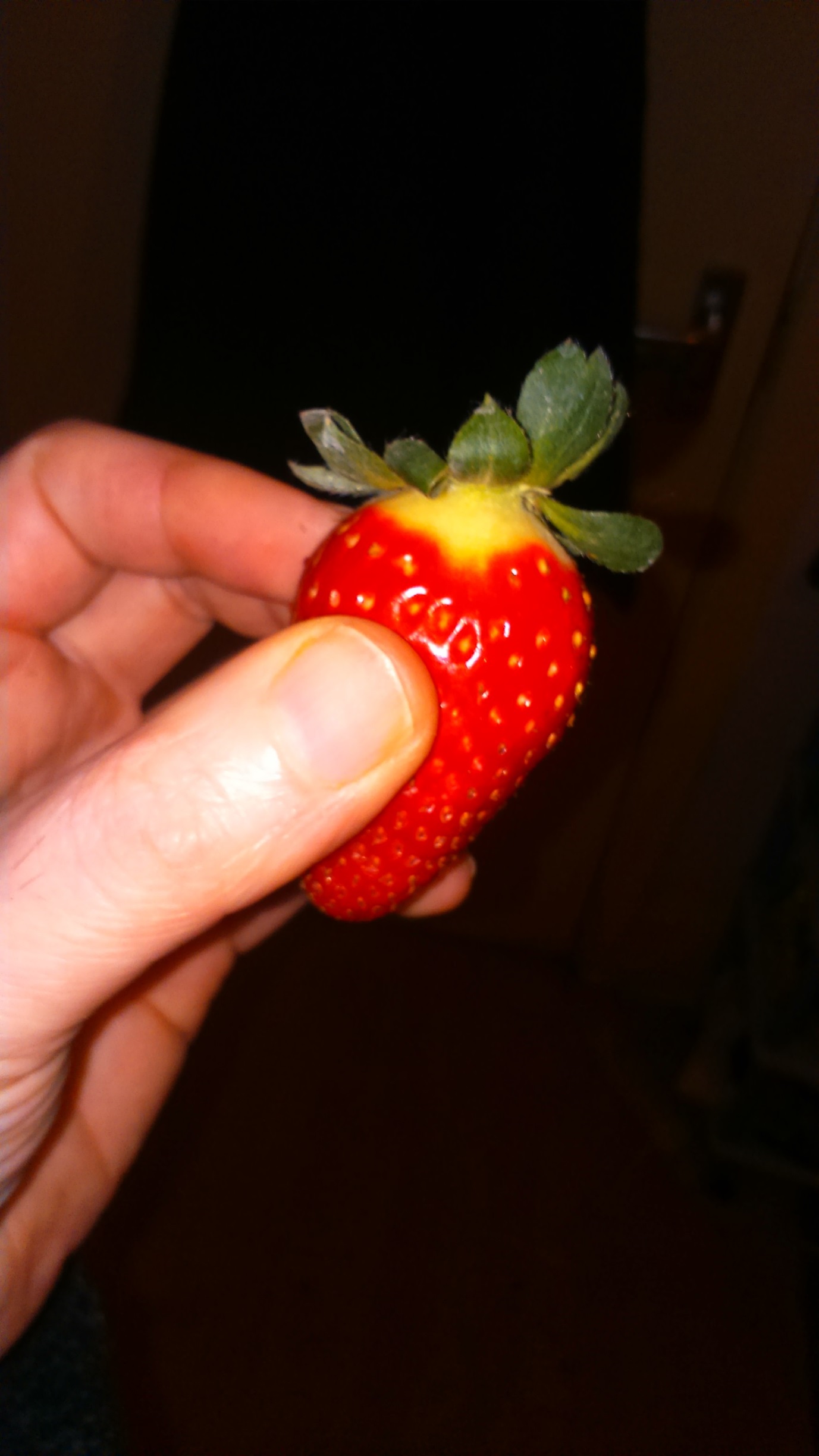 